РОССИЙСКАЯ ФЕДЕРАЦИЯ  КАРАЧАЕВО-ЧЕРКЕССКАЯ РЕСПУБЛИКА  УПРАВЛЕНИЕ ОБРАЗОВАНИЯ           АДМИНИСТРАЦИИ  УСТЬ-ДЖЕГУТИНСКОГО МУНИЦИПАЛЬНОГО РАЙОНА ПРИКАЗ  от 26.10.2020 г.                                г. Усть-Джегута                                      №98О порядке проведения  школьного, муниципального этапов всероссийской олимпиады школьников в Усть-Джегутинском муниципальном  районе  в 2020-2021  учебном году.                                                                              На основании приказа Министерства образования и науки Карачаево-Черкесской республики от 09.10.2019 года №788 и во  исполнение  муниципальной программы «Выявление  и поддержка  одаренных детей в Усть-Джегутинском  муниципальном  районе  на  2018-2020 годы», утвержденной Постановлением  администрации Усть-Джегутинского муниципального района от 22.12.2017  №952ПРИКАЗЫВАЮ:   1.Организовать проведение школьного и муниципального этапов всероссийской олимпиады школьников  (далее - олимпиада) по 20  общеобразовательному предмету: математика, русский язык, иностранный язык (английский, немецкий, французский),   информатика и информационно-коммуникационным технологиям, физика,  химия, биология, экология, география, астрономия, литература, история, обществознание, экономика, право, искусство(мировая художественная культура), физическая культура, технология, основы безопасности жизнедеятельности),родной язык.                                                                                                                                          2. Определить местом проведения муниципального этапа олимпиады муниципальное казённое общеобразовательное  учреждение «СОШ №3             г. Усть-Джегуты»»     3.Утвердить прилагаемое  Положение о муниципальном этапе     всероссийской олимпиады согласно приложению №1.       4. Установить порядок и сроки    проведения школьного этапа всероссийской олимпиады согласно приложению №2.5. Установить порядок и сроки    проведения муниципального  этапа   всероссийской олимпиады согласно приложению №3.6.Утвердить состав оргкомитета школьного, муниципального этапа всероссийской олимпиады школьников по общеобразовательным предметам в Усть-Джегутинском  муниципальном районе в 2020-21 учебном году  согласно приложению№4.7.Утвердить состав муниципальной предметной комиссии олимпиады  согласно приложению №58.Председателям муниципальных предметных комиссий олимпиады представить в оргкомитет тексты заданий школьного этапа учащихся 4-х -11-х классов, критерии их оценки для утверждения и тиражирования согласно требованиям к проведению школьного этапа олимпиады с учетом методических рекомендаций в срок не позднее 25 августа 2020 года.9.Специалистам Управления образования администрации                               Усть-Джегутинского муниципального района:     9.1.Осуществлять совместно с Методическим кабинетом Управления образования администрации Усть-Джегутинского муниципального района  практические мероприятия по организации и проведению муниципального этапа всероссийской олимпиады школьников.10.Руководителям муниципальных казённых  общеобразовательных учреждений Усть-Джегутинского муниципального района:10.1. Подготовить и провести школьный  этап олимпиады в установленные сроки (с 28 сентября по  28 октября 2020 года) в соответствии с требованиями к проведению школьного этапа олимпиады.10.2. Определить время начала школьного этапа олимпиады по всем общеобразовательным предметам -10 часов, определить местом проведения школьного этапа олимпиады то общеобразовательное учреждение, в котором  учится участник олимпиады. 10.3. Определять победителями и призерами не более 30 процентов от общего числа участников школьного и муниципального этапов олимпиады по каждому общеобразовательному предмету, при условии, что они набрали более 50 процентов от общего количества возможных баллов .10.4.Проинформировать обучающихся и их родителей (законных представителей) о порядке проведения этапов олимпиады, о месте и времени проведения школьного, муниципального и регионального  этапов олимпиады  по каждому общеобразовательному предмету.10.5.Обеспечить сбор заявлений родителей (законных представителей) обучающихся, желающих принять участие в олимпиаде, об ознакомлении с «Порядком проведения всероссийской олимпиады школьников», утвержденных  приказом Министерства образования и науки Российской Федерации от 18 ноября 2013 года №1252 и о согласии на обработку персональных данных  ребенка.10.6. Представить в срок до 1 ноября 2020 года именную заявку победителей и призеров школьного этапа для участия в муниципальном этапе всероссийской олимпиады школьников.10.7.Обеспечить готовность и явку учащихся общеобразовательных учреждений для участия в муниципальном  этапе олимпиады и произвести оплату проезда за счет муниципальных казённых общеобразовательных  учреждений.10.8.Обеспечить  безопасность учащихся на период проведения школьного  и муниципального  этапов  олимпиады.   10.9. Обеспечить явку председателей, и  членов предметной комиссии     при проведении муниципального этапа олимпиады.                                                                                                  11.Директору  муниципального  казённого  общеобразовательного  учреждения «СОШ №3  г.Усть-Джегуты» подготовить школу (кабинеты, спортзал и столовую) к проведению  муниципального этапа олимпиады.                                                                                                                                      12.Главному специалисту Управления образования администрации                        Усть-Джегутинского муниципального района :                                                                                         12.1.Подготовить списки членов предметной комиссии   муниципального этапа  всероссийской олимпиады школьников.                                                                                 12.2.Обеспечить информирование руководителей общеобразовательных учреждений о сроках, месте и порядке проведения муниципального, регионального этапов олимпиады. 12.3. Создать условия для обеспечения сохранности и конфиденциальности олимпиадных заданий школьного, муниципального этапов олимпиады, а также своевременной доставки олимпиадных  материалов школьного, муниципального этапов олимпиады.12.4.Обеспечить своевременную публикацию информации о проведении олимпиады, рейтинговых таблиц, результатов олимпиады  на сайте Управления образования администрации Усть-Джегутинского муниципального района.                                                                                                     12.5.Обеспечить оформление и выдачу грамот победителям и призерам муниципального этапа олимпиады.12.6.Обеспечить  работу «горячей линии» по вопросам организации и проведения школьного и муниципального этапов олимпиады.12.7. Обеспечить  информирование Министерства образования и науки Карачаево-Черкесской Республики о  сроках, месте и порядка проведения,  а также результатах школьного и муниципального этапов олимпиады.12.8.Осуществить практические мероприятия по организации и проведению муниципального этапа Олимпиады и аккредитовать граждан в качестве общественных наблюдателей при проведении муниципального этапа Олимпиады.13. Главному бухгалтеру централизованной  бухгалтерии Управления образования администрации Усть-Джегутинского муниципального района обеспечить финансирование муниципального  этапа согласно приложению №6. 14. Признать утратившим силу приказ Управления образования администрации Усть-Джегутинского муниципального района от 17.10.2019 г. №89                                                                                                                             15.Контроль за исполнением настоящего приказа оставляю за собой.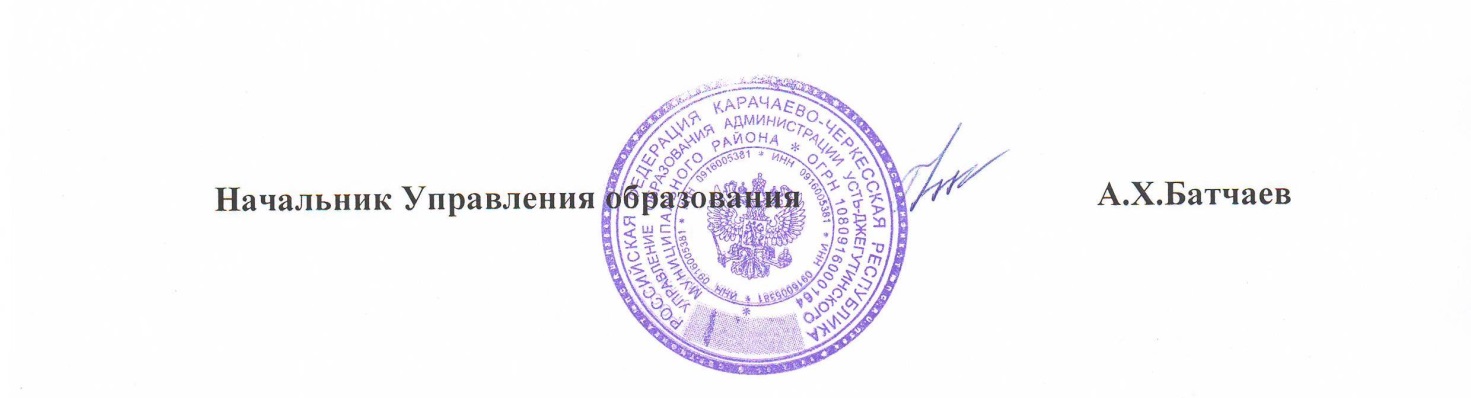 Приложение №1                                                           к приказу Управления  образования                                                             администрации Усть-Джегутинского                                                            муниципального района                                                            от  26.10.2020  №98ПОЛОЖЕНИЕо проведении муниципального  этапа  всероссийской олимпиады школьниковв  Усть-Джегутинском муниципальном районе  в 2020/2021 учебном годуI. Общие положения1. Положение о муниципальном  этапе всероссийской олимпиады школьников Усть-Джегутинского муниципального района  в 2015/2016 учебном году (далее – Положение) разработано в соответствии с Положением о всероссийской олимпиаде школьников (утверждено приказом Министерства образования и науки РФ от 02.12.2009г  № 695 «Об утверждении Положения о всероссийской олимпиаде школьников»). Положение  утверждается  приказом  Управления образования администрации Усть-Джегутинского муниципального района. Настоящее Положение определяет порядок организации и проведения всероссийской олимпиады школьников (далее - Олимпиада), ее организационное, методическое и финансовое обеспечение, порядок участия в Олимпиаде и определения победителей и призеров в Усть-Джегутинском муниципальном  районе. 
     2. Основными целями и задачами Олимпиады являются выявление и развитие у обучающихся творческих способностей и интереса к научно- исследовательской деятельности, создание необходимых условий для поддержки одаренных детей, пропаганда научных знаний, привлечение ученых и практиков соответствующих областей к работе с одаренными детьми, отбор наиболее талантливых обучающихся для участия в региональном  этапе олимпиады  по общеобразовательным предметам. 
     3. В Олимпиаде принимают участие на добровольной основе обучающиеся государственных, муниципальных и негосударственных образовательных организаций, реализующих основные общеобразовательные программы основного общего и среднего (полного) общего образования, в том числе образовательных организаций Российской Федерации, расположенных за пределами территории Российской Федерации (далее - образовательные организации). 
     4. Олимпиада проводится в четыре этапа: школьный, муниципальный, региональный и заключительный. 
     5.Организаторами этапов Олимпиады являются: 
     школьный этап – общеобразовательные  учреждения Усть-Джегутинского муниципального района  (далее - организатор школьного этапа Олимпиады); 
     муниципальный этап – Управление образования администрации Усть-Джегутинского муниципального района; 
     региональный этап – Министерство образования и науки Карачаево-Черкесской Республики; 
     заключительный этап - Федеральное агентство по образованию (далее - Рособразование). 
  6. Организаторы этапов Олимпиады обеспечивают их проведение по общеобразовательным предметам, перечень которых утверждается Министерством образования и науки Российской Федерации (далее - Минобрнауки России), с учетом начала изучения каждого из указанных предметов. 
     7. Этапы Олимпиады проводятся по заданиям, составленным на основе примерных основных общеобразовательных программ основного общего и среднего (полного) общего образования (далее - олимпиадные задания). 
     8. Квоты на участие в каждом этапе Олимпиады определяются организатором соответствующего этапа Олимпиады. Квоты на участие в школьном этапе Олимпиады не устанавливаются. 
     9. Победители и призеры всех этапов Олимпиады определяются на основании результатов участников соответствующих этапов Олимпиады, которые заносятся в итоговую таблицу результатов участников соответствующих этапов Олимпиады, представляющую собой ранжированный список участников, расположенных по мере убывания набранных ими баллов (далее - итоговая таблица). Участники с равным количеством баллов располагаются в алфавитном порядке. 
     10. Образцы дипломов победителей и призеров заключительного этапа Олимпиады утверждаются Минобрнауки России; образцы дипломов регионального, муниципального и школьного этапов Олимпиады утверждаются организаторами соответствующего этапа Олимпиады. 
     11. Общее руководство проведением Олимпиады и ее организационное обеспечение осуществляет Центральный оргкомитет Олимпиады. 
     На каждом этапе Олимпиады создается оргкомитет, одной из задач которого является реализация права обучающихся образовательных организаций на участие в олимпиадном движении. 
      12. Методическое обеспечение проведения Олимпиады осуществляют  предметно-методические комиссии Олимпиады. 
     13. Состав  предметно-методических комиссий муниципального этапа  Олимпиады формируется из числа  педагогических работников общеобразовательных учреждений Усть-Джегутинского муниципального района. 
     14.Предметно-методические комиссии Олимпиады: 
     подготавливают методические рекомендации по разработке требований к проведению школьного и муниципального этапов Олимпиады и составлению олимпиадных заданий указанных этапов Олимпиады; 
   формируют и вносят  предложения по составу сборной команды Усть-Джегутинского муниципального района  для участия в региональной  олимпиаде по общеобразовательным предметам. 
     15. Проверку выполненных олимпиадных заданий школьного, муниципального этапов Олимпиады осуществляют жюри соответствующих этапов Олимпиады. 
     16. Состав жюри формируется из числа  педагогических работников. 
     17. Жюри всех этапов Олимпиады: оценивает выполненные олимпиадные задания; 
     проводит анализ выполненных олимпиадных заданий; 
     определяет победителей и призеров соответствующего этапа Олимпиады; 
     рассматривает совместно с оргкомитетом соответствующего этапа Олимпиады апелляции участников; 
     представляет в оргкомитеты соответствующих этапов Олимпиады аналитические отчеты о результатах проведения соответствующих этапов Олимпиады.II. Порядок проведения школьного этапа Олимпиады   18. Школьный этап Олимпиады проводится организатором указанного этапа Олимпиады ежегодно с 28 сентября по  28 октября 2019 года. Конкретные даты проведения школьного этапа Олимпиады по каждому общеобразовательному предмету устанавливаются Управлением образования администрации Усть-Джегутинского муниципального района. 
     19. Для проведения школьного этапа Олимпиады организатором указанного этапа Олимпиады создаются оргкомитет и жюри школьного этапа Олимпиады. 
     Оргкомитет школьного этапа Олимпиады утверждает требования к проведению указанного этапа Олимпиады, разработанные предметно- методическими комиссиями муниципального этапа Олимпиады с учетом методических рекомендаций центральных предметно-методических комиссий Олимпиады. 
     20. Школьный этап Олимпиады проводится в соответствии с требованиями к проведению указанного этапа Олимпиады и по олимпиадным заданиям, разработанным предметно-методическими комиссиями муниципального этапа Олимпиады. 
     21. В школьном этапе Олимпиады по каждому общеобразовательному предмету принимают участие обучающиеся 4-11 классов общеобразовательных организаций. 
     22. Участники школьного этапа Олимпиады, набравшие наибольшее количество баллов, признаются победителями школьного этапа Олимпиады при условии, что количество набранных ими баллов превышает половину максимально возможных баллов. 
     В случае, когда победители не определены, в школьном этапе Олимпиады определяются только призеры. 
     23. Количество призеров школьного этапа Олимпиады по каждому общеобразовательному предмету определяется, исходя из квоты победителей и призеров, установленной организатором муниципального этапа Олимпиады. 
     24. Призерами школьного этапа Олимпиады в пределах установленной квоты победителей и призеров признаются все участники школьного этапа Олимпиады, следующие в итоговой таблице за победителями. 
     В случае, когда у участника школьного этапа Олимпиады, определяемого в пределах установленной квоты в качестве призера, оказывается количество баллов такое же, как и у следующих за ним в итоговой таблице, решение по данному участнику и всем участникам, имеющим равное с ним количество баллов, определяется жюри школьного этапа Олимпиады. 
     25.Список победителей и призеров школьного этапа Олимпиады утверждается организатором школьного этапа Олимпиады. 
     26. Победители и призеры школьного этапа Олимпиады награждаются дипломами.III. Порядок проведения муниципального этапа Олимпиады 27. Муниципальный этап Олимпиады проводится  Управлением образования администрации Усть-Джегутинского муниципального района ежегодно с 9 ноября по 9 декабря. Конкретные даты проведения муниципального этапа Олимпиады по каждому общеобразовательному предмету устанавливаются организационным комитетом  Олимпиады.
     28. Для проведения муниципального этапа Олимпиады организатором указанного этапа Олимпиады создаются оргкомитет, предметно- методические комиссии и жюри муниципального этапа Олимпиады. 
   Оргкомитет муниципального этапа Олимпиады утверждает требования к проведению указанного этапа Олимпиады.       29. Муниципальный этап Олимпиады проводится в соответствии с требованиями к проведению указанного этапа Олимпиады и по олимпиадным заданиям, разработанным предметно-методическими комиссиями с учетом методических рекомендаций центральных предметно-методических комиссий Олимпиады. 
     30. В муниципальном этапе Олимпиады по каждому общеобразовательному предмету принимают участие обучающиеся 7-11 классов общеобразовательных учреждений; 
    победители и призеры школьного этапа Олимпиады текущего учебного года; 
   победители и призеры муниципального этапа Олимпиады предыдущего учебного года, если они продолжают обучение в общеобразовательных учреждениях. 
     31. Участники муниципального этапа Олимпиады, набравшие наибольшее количество баллов, признаются победителями муниципального этапа Олимпиады при условии, что количество набранных ими баллов превышает половину максимально возможных. 
     В случае, когда победители не определены, на муниципальном этапе Олимпиады определяются только призеры. 
     32. Количество призеров муниципального этапа Олимпиады определяется, исходя из квоты победителей и призеров, установленной организатором регионального этапа Олимпиады. 
     32. Призерами муниципального этапа Олимпиады в пределах установленной квоты победителей и призеров признаются все участники муниципального этапа Олимпиады, следующие в итоговой таблице за победителями. 
   В случае, когда у участника муниципального этапа Олимпиады, определяемого в пределах установленной квоты в качестве призера, оказывается количество баллов такое же, как и у следующих за ним в итоговой таблице, решение по данному участнику и всем участникам, имеющим с ним равное количество баллов, определяется жюри муниципального этапа олимпиады. 33.Список победителей и призеров муниципального этапа Олимпиады утверждается организатором муниципального этапа Олимпиады. 
 34. Победители и призеры муниципального этапа Олимпиады награждаются дипломами. 
 Порядок и сроки   проведения олимпиады  школьного этапа   (для учащихся 4-11 классов) (по текстам, разработанным  муниципальным  оргкомитетом)  с 28 сентября по  28 октября 2019 года.                                                           Приложение №3                                                            к приказу Управления  образования                                                           администрации Усть-Джегутинского                                                           муниципального района                                                           от 26.10.2020г.  №98                             Порядок и сроки   проведения олимпиады   Муниципального этапа (для учащихся 7-11 классов) (по текстам, разработанным муниципальным  оргкомитетом)  с 9  ноября  по 9 декабря 2020 года; Для участия во втором этапе олимпиады в состав школьной команды включаются победители школьного этапа:Для участия во втором этапе олимпиады в состав школьной команды включаются победители  1 этапа:   Приложение №4                                                            к приказу Управления  образования                                                           администрации Усть-Джегутинского                                                           муниципального района                                                           от17.10.2019г.  № 89Список членов муниципального оргкомитета по проведению  муниципального этапа олимпиады школьников:1.Батчаев А.Х.- начальник Управления образования администрации Усть-Джегутинского муниципального района - председатель.2.Мамаева А.М.-  заместитель начальника Управления образования администрации Усть-Джегутинского муниципального района.3.Тебуева Ж.И.- заведующая методическим кабинетом Управления образования администрации  Усть-Джегутинского муниципального района.4.Байрамукова М.М.-методист по учебным дисциплинам5.Эбзеева Л.Ш. -методист по учебным дисциплинам.6.Баббучиева Л.Б.- методист по учебным дисциплинам.  Приложение № 5                                                                                                                                                    к приказу Управления  образования                                                           администрации Усть-Джегутинского                                                           муниципального района                                                           от 26.10.2020г.  №98Состав членов предметной комиссии по проведению муниципального этапа Олимпиады школьников:Математика1.Узденова Лариса Пиляловна- учитель высшей  категории муниципального казенного общеобразовательного учреждения «Лицей №1 г.Усть-Джегуты»-председатель2.Боташева Мадина Манафовна - учитель высшей  категории муниципального казенного общеобразовательного учреждения «Лицей №1 г.Усть-Джегуты»3.Турклиева Зухадат Рамазановна - учитель высшей  категории муниципального казенного общеобразовательного учреждения «Лицей №1 г.Усть-Джегуты»4.Семенова Секинат Магомедовна - учитель первой  категории муниципального казенного общеобразовательного учреждения «Средняя общеобразовательная школа №2 г.Усть-Джегуты»5.Борлакова Рита Тохтаровна - учитель высшей категории муниципального казенного общеобразовательного учреждения «Гимназия №4 г.Усть-Джегуты»6.Сариева Асият Идрисовна- учитель первой категории муниципального казенного общеобразовательного учреждения «Гимназия №6 г.Усть-Джегуты»7.Текеева Ленмара Юсуфовна - учитель первой  категории муниципального казенного общеобразовательного  учреждения «Средняя общеобразовательная школа  с.Важное»8.Эзиева Шарифа Исхаковна - учитель первой  категории муниципального казенного общеобразовательного учреждения «Средняя общеобразовательная школа им.Х.Суюнчева а.Новая Джегута»9.Акбаева Даута Исхаковна - учитель высшей  категории муниципального казенного общеобразовательного учреждения «Средняя общеобразовательная школа им.Х.У.Богатырева а. Джегута»10.Эркенова Алима Хыйсаевна - учитель высшей  категории муниципального казенного общеобразовательного учреждения «Средняя общеобразовательная школа а.Гюрюльдеук»11.Мамчуева Сусана Азреталиевна- учитель высшей  категории муниципального казенного общеобразовательного  учреждения «Средняя общеобразовательная школа  а.Сары-Тюз»       Физика1.Мурзаева  Марзи Исмаиловна- учитель первой  категории муниципального казенного общеобразовательного учреждения «Лицей №7 г.Усть-Джегуты»-председатель2.Байрамукова Елена Николаевна- учитель высшей  категории муниципального казенного общеобразовательного учреждения «Лицей №1 г.Усть-Джегуты»3.Урусова Светлана Ильясовна- учитель первой категории муниципального казенного общеобразовательного учреждения «СОШ а.Новая Джегута» 4.Борлакова Тауджан Бахатовна -учитель высшей  категории муниципального казенного общеобразовательного учреждения «Средняя общеобразовательная школа  а.Гюрюльдеук»5.Семёнов Абдул Харим Зекерьяевич- учитель первой  категории муниципального казенного общеобразовательного учреждения «Средняя общеобразовательная школа им.Х.У.Багатырева а.Джегута ».6.Боташова Зухра Асланбековна -учитель  первой  категории муниципального казенного общеобразовательного учреждения «Средняя общеобразовательная школа а.Кызыл-Кала»  Химия 1. Мишечкина Светлана Александровна- учитель высшей  категории муниципального казенного общеобразовательного учреждения «Средняя общеобразовательная школа №2 г. Усть-Джегуты».- председатель2.Хасанова Фаина Казимагомедовна- учитель высшей  категории муниципального казенного общеобразовательного учреждения «Гимназия №4 г.Усть-Джегуты»3.Алиева Светлана Мухтаровна-учитель высшей  категории муниципального казенного общеобразовательного учреждения «Средняя общеобразовательная школа №5 г. Усть-Джегуты»4.Салпагарова Назифат Хаджи-Махмутовна- учитель высшей  категории муниципального казенного общеобразовательного учреждения «Лицей №7 г.Усть-Джегуты»5.Семенов Курман Муссаевич- учитель первой  категории муниципального казенного общеобразовательного учреждения «Средняя общеобразовательная школа ст.Красногорской».6.Акбаева Мадина Хасанбиевна- учитель высшей  категории муниципального казенного общеобразовательного учреждения «Средняя общеобразовательная школа  а.Сары-Тюз».7.Лепшокова Ханифа Хусеевна- учитель первой  категории муниципального казенного общеобразовательного учреждения «Средняя  общеобразовательная школа с. Важное».         Технические труды	1.Павлова Галина Вениаминовна- учитель высшей  категории муниципального казенного общеобразовательного учреждения «Средняя общеобразовательная школа №3 г.Усть-Джегуты»- председатель.2.Боташев Ильяс Оштаниевич -учитель первой  категории муниципального казенного общеобразовательного учреждения «Средняя общеобразовательная школа  им.Ю.К.Каракетова а.Эльтаркач ».3.Алимов Хасан Насрыдинович- учитель первой  категории муниципального казенного общеобразовательного учреждения «Лицей №7 г.Усть-Джегуты».      Обслуживающие  труды1.Цыбульникова Наталья Анатольевна- учитель первой  категории муниципального казенного общеобразовательного учреждения «Лицей №1 г.Усть-Джегуты»-председатель.2.Амучиева Луиза Алибековна- учитель первой  категории муниципального казенного общеобразовательного учреждения «Средняя общеобразовательная школа №2 г.Усть-Джегуты ».3.Долматова Вера Николаевна- учитель высшей  категории муниципального казенного общеобразовательного учреждения «Гимназия №4 г.Усть-Джегуты».4.Койчуева  Гульнара Хасанбиевна- учитель высшей категории муниципального казенного общеобразовательного учреждения «Средняя общеобразовательная школа а.Сары-Тюз ».5.Байрамукова Фатима Магометовна- учитель высшей  категории муниципального казенного общеобразовательного учреждения «Средняя общеобразовательная школа им. Ю.К.Каракетова а.Эльтаркач ».Физическое воспитание1.Кизилбекова Ольга Владимировна- учитель высшей  категории муниципального казенного образовательного учреждения «Гимназия №4 г.Усть-Джегуты »- председатель.2. Аджиев Руслан Юнусович- учитель первой  категории муниципального казенного общеобразовательного учреждения «Гимназия №6 г.Усть-Джегуты »3.Ивлева Инна Михайловна- учитель высшей категории муниципального казенного общеобразовательного учреждения «Лицей №7 г.Усть-Джегуты».     4.Данаев Мурадин Тохтарович- учитель высшей  категории           муниципального казенного общеобразовательного учреждения       «Средняя   общеобразовательная школа №3 г.Усть-Джегуты»-председатель.5.Узденов Джамал Халитович- учитель высшей  категории муниципального казенного общеобразовательного учреждения «Лицей №1 г.Усть-Джегуты».6.Хапчаева Елена Муратовна- учитель высшей  категории муниципального казенного общеобразовательного учреждения «Средняя общеобразовательная школа №2 г.Усть-Джегуты ».7.Чомаев Ансар Якубович- учитель высшей  категории муниципального казенного общеобразовательного учреждения «Средняя  общеобразовательная школа №5 г. Усть-Джегуты».8.Хубиев Осман Хаджи-Мурзаевич- учитель первой категории муниципального казенного общеобразовательного учреждения «Лицей №7 г.Усть-Джегуты».  Биология1.Байрамкулова Айшат Магометовна- учитель высшей  категории муниципального казенного общеобразовательного учреждения «Средняя общеобразовательная школа №5 г.Усть-Джегуты »-председатель.№6 г.Усть-Джегуты ».2.Ахтаева Мариям Юсуфовна- учитель высшей  категории муниципального казенного общеобразовательного учреждения «Лицей №1 г.Усть-Джегуты»3.Каракетова Салима Рамазановна - учитель высшей  категории муниципального казенного общеобразовательного учреждения «Средняя  общеобразовательная школа а.Гюрюльдеук».4.Гулевская  Любовь  Ивановна- учитель высшей  категории муниципального казенного общеобразовательного учреждения «Средняя  общеобразовательная школа ст.Красногорской».5.Коркмазова Фатима Анзоровна- учитель высшей  категории муниципального казенного общеобразовательного учреждения «Средняя  общеобразовательная школа им.Х.У.Богатырева а. Джегута».6.Тебуева Асият Аскербиевна- учитель высшей категории  муниципального казенного учреждения «Средняя общеобразовательная школа  а.Сары-Тюз».География1.Джанибекова Светлана Сосланбековна- учитель высшей категории муниципального казенного общеобразовательного  учреждения «Гимназия №4 г. Усть-Джегуты»- председатель.2.Кузьмина Татьяна Николаевна- учитель высшей категории муниципального казенного общеобразовательного  учреждения «Средняя общеобразовательная школа ст.Красногорской»- председатель.3.Катчиева Лиза Махмудовна - учитель высшей  категории муниципального казенного общеобразовательного учреждения «Средняя общеобразовательная школа а.Сары-Тюз ».4.Тебуева Гульфина Халитовна- учитель высшей  категории муниципального казенного общеобразовательного учреждения «Средняя общеобразовательная школа №5 г.Усть-Джегуты ».5.Хачирова Алла Ниязбиевна- учитель первой  категории муниципального казенного общеобразовательного учреждения «Средняя общеобразовательная школа а.Эльтаркач ».7.Айбазова Фатима Магометовна- учитель высшей  категории муниципального казенного общеобразовательного учреждения «Средняя общеобразовательная школа им.Х.Суюнчева а.Новая Джегута  ».8.Хачирова Рима Ахматовна- учитель высшей  категории муниципального казенного общеобразовательного учреждения «Средняя общеобразовательная школа с. Важное».Русский язык и литература     1.Урусова Нюристан Муссаевна- учитель высшей категории     муниципального казенного общеобразовательного учреждения «Лицей №1г.Усть-Джегуты»-председатель.    2.Евтушенко  Наталья Николаевна- учитель высшей категории муниципального казенного общеобразовательного учреждения «Лицей №1г.Усть-Джегуты» 3.Биджиева Супият Хызыровна- учитель высшей категории   муниципального казенного общеобразовательного учреждения «Средняя общеобразовательная школа №2 г.Усть-Джегуты ».4.Уртенова Люаза Рашидовна- учитель высшей категории муниципального казенного общеобразовательного учреждения «СОШ №2 г.Усть-Джегуты ».5.Суюнбаева Аминат Сапаровна -учитель высшей категории муниципального казенного общеобразовательного учреждения «Средняя общеобразовательная школа №3 г.Усть-Джегуты ».6.Тебуева Светлана Исмаиловна- учитель высшей категории муниципального казенного общеобразовательного учреждения «Средняя общеобразовательная школа №3 г.Усть-Джегуты ».7.Байрамкулова Фатима Нарчиковна- учитель высшей категории муниципального казенного общеобразовательного учреждения «Лицей №7 г.Усть-Джегуты ».8.Темрезова Фатима Ханапиевна- учитель первой категории муниципального казенного общеобразовательного учреждения «Средняя общеобразовательная школа №5 г.Усть-Джегуты ».9.Каримова Аля Рафхатовна- учитель первой категории муниципального казенного общеобразовательного учреждения «Средняя общеобразовательная школа им.Ю.К.Каракетова а.Эльтаркач ».10.Лайпанова Асият Аслановна- учитель высшей категории муниципального казенного общеобразовательного  учреждения «Средняя общеобразовательная школа а.Кызыл-Кала ».11.Джанкезова Шерифат Идрисовна- учитель первой категории муниципального казенного образовательного учреждения «Средняя общеобразовательная школа им.В.Б.Тугова  с.Койдан ».12.Байрамкулова Фатима  Курмановна- учитель высшей категории муниципального казенного общеобразовательного учреждения «Средняя общеобразовательная школа им.Х.Суюнчева а.Новая Джегута ».13.Абайханова Кулистан Абдуллаховна- учитель высшей категории муниципального казенного общеобразовательного учреждения «Средняя общеобразовательная школа а.Сары-Тюз ».14.Таова Радмила Ибрагимовна- учитель первой  категории муниципального казенного общеобразовательного учреждения «Гимназия №4 г.Усть-Джегуты ».История, обществознание, право1.Семёнова Зухра Умаровна- учитель высшей категории муниципального казенного общеобразовательного  учреждения «Лицей №1 г.Усть-Джегуты»- председатель.2.Швачко Раиса Ивановна- учитель первой категории муниципального казенного общеобразовательного  учреждения «Средняя общеобразовательная школа №2 г.Усть-Джегуты».3.Кубанова Фатима Аскеровна- учитель первой категории муниципального казенного общеобразовательного учреждения «Средняя общеобразовательная школа №2 г.Усть-Джегуты».4.Кубанова Фатима Владимировна- учитель высшей категории муниципального казенного общеобразовательного учреждения «Средняя общеобразовательная школа №3 г.Усть-Джегуты ».5.Хасарокова Марина Нануевна- учитель высшей категории муниципального казенного общеобразовательного учреждения «Гимназия №4 г.Усть-Джегуты ».6.Чомаева Лейла Исмаиловна- учитель высшей категории муниципального казенного общеобразовательного учреждения «Средняя общеобразовательная школа №5 г.Усть-Джегуты ».7.Байрамукова Аминат Азретовна- учитель высшей  категории муниципального казенного общеобразовательного учреждения «Средняя общеобразовательная школа а. Гюрюльдеук».8.Батчаева Бэла Кемаловна - учитель первой категории муниципального казенного общеобразовательного учреждения «Средняя общеобразовательная школа им. Х.У. Богатырева а. Джегута ».9.Батчаева Пазли Юсуфовна - учитель высшей  категории муниципального казенного общеобразовательного учреждения «Средняя общеобразовательная школа а.Сары-Тюз».10.Байчорова  Фатима Муссаевна -учитель высшей категории муниципального казенного общеобразовательного учреждения «Средняя общеобразовательная школа им. Х.Суюнчева а.Новая Джегута ».Английский язык1.Салпагарова Маруа Даутовна- учитель высшей категории муниципального казенного общеобразовательного учреждения «Лицей №7 г.Усть-Джегуты »-председатель.2.Коджакова Марьям Магометовна- учитель высшей категории муниципального казенного общеобразовательного учреждения «Лицей №1 г.Усть-Джегуты »3.Тулпарова Лариса Умаровна- учитель высшей  категории муниципального казенного общеобразовательного  учреждения «Средняя общеобразовательная школа №2 г.Усть-Джегуты».4.Байрамукова Фатима Аминовна- учитель высшей  категории муниципального казенного общеобразовательного  учреждения «Средняя общеобразовательная школа №3 г.Усть-Джегуты».5.Салпагарова Асият Умаровна- учитель высшей  категории муниципального казенного общеобразовательного  учреждения «Средняя общеобразовательная школа №3 г.Усть-Джегуты».6.Айсанова Майя Мухарбиевна- учитель высшей категории    муниципального казенного общеобразовательного учреждения         «Гимназия       №4 г.Усть-Джегуты »7.Айбазова Назифа Кеккёзовна- учитель первой категории муниципального казенного общеобразовательного учреждения «Лицей №7 г.Усть-Джегуты »8.Семенова Зарема Магометовна- учитель первой  категории муниципального казенного общеобразовательного  учреждения «Средняя общеобразовательная школа №5 г.Усть-Джегуты».Информатика1.Турклиева Зухадат Рамазановна- учитель высшей категории муниципального казенного общеобразовательного учреждения «Лицей №1 г.Усть-Джегуты ».2.Аджиева Лариса Хабибуллаевна-учитель первой  категории муниципального казенного общеобразовательного учреждения «Средняя общеобразовательная школа  №2 г.Усть-Джегуты».3.Эркенова Фатима Магометовна- учитель высшей   категории муниципального казенного общеобразовательного учреждения «Средняя общеобразовательная школа им.Х.Суюнчева   а.Новая Джегута».4.Биджиева Фатима Махмудовна-учитель высшей  категории муниципального казенного общеобразовательного учреждения «Средняя общеобразовательная школа  а.Сары-Тюз».5.Айбазова Асият Асланбиевна- учитель первой  категории муниципального казенного общеобразовательного учреждения «Средняя общеобразовательная школа   а.Гюрюльдеук».6.Байрамукова Халимат Зулкарнаевна- учитель высшей  категории муниципального казенного общеобразовательного учреждения «Средняя общеобразовательная школа  №3 г.Усть-Джегуты».7.Тамбиева Лариса Салисовна- учитель высшей  категории муниципального казенного общеобразовательного учреждения «Средняя  общеобразовательная школа с. Важное».Экология1.Баббучиева Людмила Хусеевна- учитель высшей  категории муниципального казенного общеобразовательного учреждения «Средняя общеобразовательная школа №3 г.Усть-Джегуты ».2.Джанибекова Светлана Сосланбековна- учитель высшей  категории муниципального казенного общеобразовательного учреждения «Гимназия №4 г.Усть-Джегуты ».Экономика1.Аппоева Ольга Алексеевна- учитель высшей  категории муниципального казенного общеобразовательного учреждения «Лицей №1 г.Усть-Джегуты »-председатель.2.Семенова Зухра Умаровна- учитель высшей  категории муниципального казенного общеобразовательного учреждения «Лицей  №1 г.Усть-Джегуты ».МХК1.Байчорова Эльвира Магометовна- учитель высшей  категории муниципального казенного общеобразовательного  учреждения «Лицей №1 г.Усть-Джегуты »-председатель.2.Уртенова Фатима Юрьевна- учитель высшей категории муниципального казенного общеобразовательного учреждения «Средняя общеобразовательная школа №3г. Усть-Джегуты».  ОБЖ1.Катчиев Умар Амирбиевич- учитель высшей категории муниципального казенного общеобразовательного  учреждения «Средняя общеобразовательная школа с.Важное»-председатель.2.Айбазов Исмаил Умарович- учитель первой  категории муниципального казенного общеобразовательного учреждения «Лицей №1 г.Усть-Джегуты ».3.Каппушев Хаджи-Махмут Хусеевич - учитель высшей категории муниципального казенного общеобразовательного учреждения «Средняя общеобразовательная школа №2 г.Усть-Джегуты».4.Эрекенов Марат Назимович- учитель высшей категории муниципального казенного общеобразовательного учреждения «Гимназия №4 г.Усть-Джегуты».5.Копсергенов Таймураз Рауфович- учитель первой категории муниципального казенного общеобразовательного учреждения «Гимназия №6 г.Усть-Джегуты».6.Кубанов  Кемал  Магометович -учитель первой  категории муниципального казенного общеобразовательного учреждения «Лицей №7 г.Усть-Джегуты ».7.Казалиев Кады  Ачахматович- учитель первой категории муниципального казенного общеобразовательного учреждения «Средняя общеобразовательная школа им.Ю.К.Каракетова а.Эльтаркач».8.Байрамуков Алексей Хамитович- учитель высшей категории муниципального казенного общеобразовательного учреждения «Средняя общеобразовательная школа а. Новая Джегута».9.Айбазов Заудин Шакманович- учитель первой категории муниципального казенного общеобразовательного учреждения «Средняя общеобразовательная школа №5 г.Усть-Джегуты».Родной язык и литература1.Коркмазова Лариса Азаматовна- учитель высшей  категории муниципального казенного общеобразовательного учреждения «Средняя общеобразовательная школа а.Кызыл-Кала »- председатель.2.Хосуева Надежда Магомедовна- учитель высшей  категории муниципального казенного общеобразовательного  учреждения «Лицей №1 г.Усть-Джегуты »3.Байрамукова Байдымат Амыровна- учитель высшей категории муниципального казенного общеобразовательного учреждения «Средняя общеобразовательная школа №2 г.Усть-Джегуты».4.Кубанова Айшат Имолатовна- учитель высшей  категории муниципального казенного общеобразовательного учреждения «Средняя общеобразовательная школа   а.Гюрюльдеук».5.Шереметова Зумрад Аскеровна- учитель высшей категории муниципального казенного общеобразовательного учреждения «Средняя общеобразовательная школа а. Новая Джегута».6.Карабашева Альбина Сейтумаровна- учитель высшей категории муниципального казенного общеобразовательного учреждения «Средняя общеобразовательная школа с. Койдан».Приложение № 6                                                                                                                                                    к приказу Управления  образования                                                           администрации Усть-Джегутинского                                                           муниципального района                                                           от 26.10.2020г.  №98Смета  расходов  на проведение  муниципального этапа всероссийской олимпиады  школьников в 2020-2021 учебном году1.Бумага 16 упаковок  х 750 рублей=12 000 рублей.2.Тетради  1000 шт. х 3 руб.=3000 рублейИтого: 15.000 (пятнадцать тысяч) рублей. №Наименование предметовСроки рассылки комплектов заданий в ОУСроки проведения школьного этапа Срок проведения апелляции Сдача протокола в Управление образования 1.Экономика28.09.20г.                    к 8 часам 28.09.20г              с 11 часов29.09.20г. с12 часов29.09.20г.до 15 часов2Астрономия29.09.20г. к 8 часам29.09.20 г. с 11 часов30.09.20г.с 12 часов30.09.20 г.до15 часов3.МХК  30.09.20г.к 8 часам30.09.20г.с 11 часов1.09.20г.с 12 часов1.09.20г. до 15 часов4.Биология1.09.20г.к 8 часам1.09.20г.с 11 часов2. 09.20г.с 12 часов2.09.20г.до15 часов5.География2.09.20г.к 8 часам2.09.20г.с 11 часов5.10.20г.с 12 часов5.10.20г.до15 часов6.Литература                              5.10.20г.к 8 часам5.10.19г.с 11 часов6.10.20г.с 12 часов6.10.20г.до15 часов7.Обществознание6.10.20г.к 8 часам6.10.20г.с 11 часов7.10.20г.с 12 часов7.10.20г.до15 часов8.ОБЖ7.10.20г.к 8 часам7.10.20г.с 11 часов8.10.20г.с 12 часов8.10.20г.до15 часов9.Русский язык  (начальные классы)                        8.10.20г.к 8 часам8.10.20г.с 11 часов9.10.20г.с 12 часов9.10.20г.до15 часов10.Математика (начальные классы)9.10.20г.к 8 часам9.10.20г.с 11 часов12.10.20г.с 12 часов12.10.20г.до15 часов11.Русский язык  12.10.20г.к 8 часам12.10.20г.с 11 часов13.10.20г.с 12 часов13.10.20г.до15 часов12.Право13.10.20 г.к 8 часам13.10.20г.с 11 часов14.10.20г.с 12 часов14.10.20г.до15 часов13.Экология  14.10.20г.к 8 часам14.10.20г.с 11 часов15.10.20г.с 12 часов15.10.20г.до15 часов14.Химия15.10.20г.к 8 часам15.10.20г.с 11 часов16.10.20г.с 12 часов16.10.20г.до15 часов15.Физика16.10.20г.к 8 часам16.10.20г.с 11 часов19.10.20г.с 12 часов19.10.20г.до15 часов16.Технология16.10.20г.к 8 часам16.10.20г.с 11 часов19.10.20г.с 12 часов19.10.20 г.до15 часов17.Родной язык19.10.20г.к 8 часам19.10.20г.с 11 часов20.10.20г.с 12 часов20.10.20 г.до15 часов18.Математика20.10.20г.к 8 часам20.10.20г.с 11 часов21.10.20г.с 12 часов21.10.20 г.до15 часов19.Английский язык    21.10.20г.к 8 часам21.10.20г.с 11 часов22.10.20г.с 12 часов22.10.20г.до15 часов20. История                  22.10.20г.к 8 часам22.10.20г.с 11 часов23.10.20г.  с 12 часов23.10.20г.  до15 часов21.Информатика23.10.20г.к 8 часам23.10.20г.с 11 часов26.10.20г.  с 12 часов26.10.20г.  до15 часов22.Физическая культура             26.10.20г.к 8 часам26.10.20г.с 11 часов27.10.20г.  с 12 часов27.10.20г.  до15 часов№ПредметДаты проведенияСоставучастников(классы)Комплектызаданий1.Астрономия09.11.20207-117,8,9, 10, 112.Немецкий язык10.11.20207-117, 8, 9, 10,113.  История11.11.20207-117-8, 9-1 14.География 12.11.20207-117,8,9, 10, 115.Французский язык13.11.20207-117-8,9, 10-116.Математика16.11.20207-119, 10, 117.  Экономика 17.11.20207-117-8, 9-118.Физическая культуры18.11.20207-117-8, 9-119.Английский язык19.11.20207-117- 8, 9, 10,1110.  Право20.11.20207-117, 8, 9, 10, 1111.Обществознание23.11.20207-117, 8, 9, 10, 1112.Искусство (мировая художественная культура  24.11.20207-117, 8, 9, 10, 1113.Русский язык25.11.20207-11        7,8,9, 10, 1114.Основы безопасности и жизнедеятельности Экология26.11.20207-119, 10, 1115.Литература27.11.20207-117,8,9, 10, 1116.Биология30.11.20207-117-8, 9-1 117.Экология01.12.20207-117-8, 9-1118.Химия03.12.20207-117-8, 9-1119.Технология04.12.20207-117-8, 9-1120.Физика07.12.20207-117-8, 9-1 121.Информатика08.12.20207-117-8, 9-1 122.Карачаевский язык и литература09.12.20207-117-8, 9-1 123.Ногайский язык и литература09.12.20207-117-8, 9-1 124.Абазинский язык и литература09.12.20207-117-8, 9-1 125.Черкесский язык и литература09.12.20207-117-8, 9-1 1№Наименование предметов                           Число участников          (победители)                           Число участников          (победители)                           Число участников          (победители)                           Число участников          (победители)                           Число участников          (победители)   Кол-во участников№Наименование предметов7кл8 кл.9 кл10 кл11 кл.   Кол-во участников1Математика1111152Информатика0111143Физика  1111154Химия  --111145Биология   1111156География1111047Русский язык                          1111158Литература                              1111159Обществознание11111510История  11111511Английский язык                    11111512Право                                             3                                           3                                           3                                           3                                           3313Технология2(1девочка+ 1мальчик)2 (1девочка+ 1мальчик02 (1девочка+ 1мальчик)2 (1девочка+ 1мальчик)814Физическая культура             2(1девочка+ 1мальчик)2 (1девочка+ 1мальчик)2 (1девочка+ 1мальчик)2 (1девочка+ 1мальчик)2(1девочка+ 1мальчик)1015Экономика                                               3                                             3                                             3                                             3                                             3316Экология  00111317ОБЖ00111318Искусство (МХК)000112                              ИТОГО                              ИТОГО                              ИТОГО                              ИТОГО                              ИТОГО84